Conditii de plata:Pentru pachetul de servicii:La confirmarea rezervarii: 30%cu 60 de zile inainte de plecare: 30%cu 35 de zile inainte de plecare: 40%Nota:Tarifele sunt exprimate in euro / persoana / sejur, cazare in camera dubla (daca nu se mentioneaza astfel) Plata se face in euro sau in lei.Variantele de cazare propuse sunt orientative, in cazul indisponibilitatii acestora la momentul rezervarii, va vom oferi alternative similare. Sejur plaja Mauritius, 10 zile - iulie 2021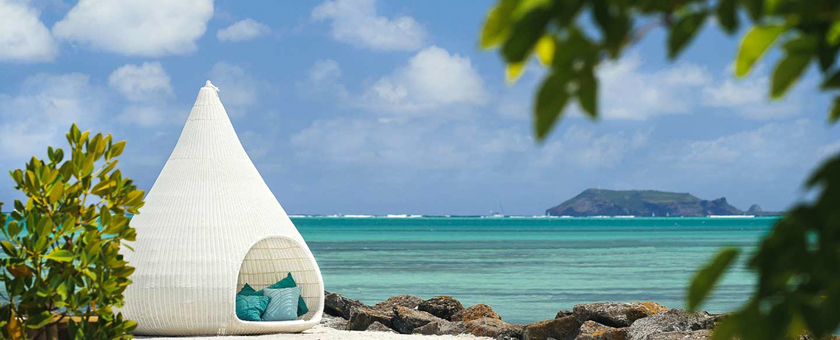 itinerarZiua 01: PLECARE DIN BUCURESTIZiua 02: SOSIRE IN MAURITIUSBilet de avion pentru zbor international Bucuresti - Mauritius - Bucuresti Transfer aeroport - hotel Mauritius 
La sosirea pe aeroportul din Mauritius vei fi transferat la hotel.Ziua 03-08: MAURITIUS
Vei petrece zile relaxante pe insoritele plaje din Mauritius, bucurandu-te de atmosfera exotica. Programul este liber. Mauritius este o combinatie spectaculoasa de vegetatie tropicala, cu munti abrupti de origine vulcanica, lacuri vulcanice si plaje cu nisipuri de un alb stralucitor marginite de apele limpezi de culoare turcoaz ale Oceanului Indian, resorturi colorate cu gradini luxuriante pline de flori exotice parfumate. Insula ofera o larga paleta de activitati: pot fi facute tururi pe insula, croaziere pe mare, poti face shopping, te poti distra in localurile de pe plaja.Ziua 09: PLECARE DIN MAURITIUSTransfer hotel - aeroport Mauritius 
Ti se va asigura transferul de la hotel la aeroportul din Mauritius.Ziua 10: SOSIRE IN BUCURESTIFINAL SERVICIILegenda: PVT – transfer sau tur privat efectuat cu vehicul si ghid dedicatSIB – tururi si transferuri in sharing base in care vehiculul/ghidul sunt impartite cu alti turistiB – mic dejunL – pranzD – cinaOrar de zbor: Plecare Bucuresti 08.07.2021 ora 14:55; Sosire Paris 08.07.2021 ora 17:05; Air France; durata 3:10Plecare Paris 08.07.2021 ora 23:35; Sosire Mauritius 09.07.2021 ora 12:40; Air France; durata 11:5Plecare Mauritius 16.07.2021 ora 20:10; Sosire Paris 17.07.2021 ora 05:50; Air France; durata 11:40Plecare Paris 17.07.2021 ora 09:45; Sosire Bucuresti 17.07.2021 ora 13:40; Air France; durata 2:55.
Servicii incluse: Bilet de avion pentru zbor international Bucuresti - Mauritius - BucurestiCazare 7 nopti la hotelurile mentionate, in tipul de camere specificat:Toate tururile si transferurile in conformitate cu itinerarulToate taxele de intrare la obiectivele turistice mentionate in programGhid local vorbitor de limba engleza pentru tururile si transferurile incluseServiciu telefonic de urgente 24/7Transportul se va face cu masina privataServicii suplimentare: Early check-in, late check-outMesele nespecificate in programAsigurarea complexa de calatorieTarife servicii si zboruri internationaleOptiune cazare: Optiune cazare: Optiune cazare: DATE PLECARE: 08.07.2021TERMENE SI CONDITII DE PLATA Conditii de plata:Pentru pachetul de servicii:La confirmarea rezervarii: 30%cu 60 de zile inainte de plecare: 30%cu 35 de zile inainte de plecare: 40%Nota:Tarifele sunt exprimate in euro / persoana / sejur, cazare in camera dubla (daca nu se mentioneaza astfel) Plata se face in euro sau in lei.Variantele de cazare propuse sunt orientative, in cazul indisponibilitatii acestora la momentul rezervarii, va vom oferi alternative similare. CONTEXT COVID-19 - doar pentru destinatiile care solicita test Eturia iti pune la dispozitie serviciul de programare la o clinica acreditata pentru efectuarea testului molecular COVID- 19. Costul testului nu este inclus in pachetul de servicii si are un tarif de 285 RON. CONSIDERATII GENERALE:         Mentionam ca variantele de cazare sunt disponibile la aceasta data. Eturia nu poate garanta disponibilitatea lor decat in momentul rezervarii. In cazul in care una dintre optiunile de cazare devine indisponibila va vom oferi alternative similare.         Eturia este agentie specializata in vacante tailor made si concretizeaza sloganul design your holiday in gasirea celor mai potrivite solutii de vacanta, in acord cu visele si dorintele dumneavoastra. In spiritul acestei idei, programul prezentat mai sus este integral customizabil, in functie de dorintele dumneavoastra, spre a va oferi cea mai potrivita optiune. Astfel, se pot modifica urmatoarele optiuni: tipul de cazare si tipul de camere, serviciile incluse, adaugarea serviciilor optionale, vizitarea altor obiective decat cele mentionate, extinderea/scurtarea duratei sederii la fiecare locatie, includerea/excluderea anumitor locatii/obiective, scurtarea duratei turului si continuarea acestuia intr-o alta zona.         Inainte de plecare, Eturia va pune la dispozitie brosuri personalizate in limba romana pentru excursie, cu detalii si fotografii despre toate obiectivele pe care le veti vizita pe durata circuitului, precum si informatii complete despre tara, bazate atat pe experienta personala cat si pe cea a partenerilor locali din tara de destinatie.         Pe durata calatoriei veti avea la dispozitie 24/7 un numar de telefon pentru urgente, atat de la Eturia, cat si de la partenerii nostri locali.         Va stam la dispozitie pentru orice informatie suplimentara.         Va multumim ca ati ales serviciile Eturia. VACANTE MINUNATE!Tip Vacanta:Sejur Plaja Destinatie:MauritiusPlecare din:BUCURESTIDurata:10 zile / 7 nopti Date de plecare:08.07.2021Tarifare:1.590 € tarif / persoanaData ofertei:12.01.2021Design:EturiaTarif: 1.590 € / persoanaZbor: AIR FRANCE din BucurestiPerioada calatoriei: 08 iul 2021 - 17 iul 2021HotelTip cameraLocatieMESE:COIN DE MIRE ATTITUDE 3*DeluxeGrand BaieDemipensiuneTarif: 1.810 € / persoanaZbor: Air France din BucurestiPerioada calatoriei: 08 iul 2021 - 17 iul 2021HotelTip cameraLocatieMESE:ZILWA ATTITUDE 4*Superior Partial Sea View RoomGrand GaubeDemipensiuneTarif: 1.890 € / persoanaZbor: Air France din BucurestiPerioada calatoriei: 08 iul 2021 - 17 iul 2021HotelTip cameraLocatieMESE:TROU AUX BICHES BEACHCOMBER 5*Junior Suite Trou Aux BichesMic dejun